Publicado en  el 19/11/2015 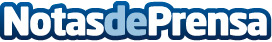 La Escuela TAI lanza nueva oferta de diplomaturasDatos de contacto:Nota de prensa publicada en: https://www.notasdeprensa.es/la-escuela-tai-lanza-nueva-oferta-de_1 Categorias: Cine http://www.notasdeprensa.es